  MADONAS NOVADA PAŠVALDĪBA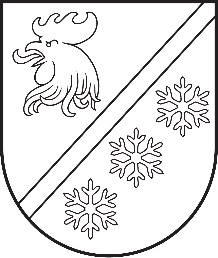 Reģ. Nr. 90000054572Saieta laukums 1, Madona, Madonas novads, LV-4801 t. 64860090, e-pasts: pasts@madona.lv ___________________________________________________________________________MADONAS NOVADA PAŠVALDĪBAS DOMESLĒMUMSMadonā2023. gada 27. jūlijā							          		Nr. 442									      (protokols Nr. 11, 3. p.)Par grozījumiem 2023. gada 31. janvāra lēmumā Nr. 78 (protokols Nr. 2, 72. p.) “Par finansējuma piešķiršanu projekta Nr. 8.1.2.0/17/I/017 “Vispārējās izglītības iestāžu mācību vides uzlabošana Madonas novadā” īstenošanaiPamatojoties uz 2023. gada 9. maija Ministru kabineta  noteikumiem Nr. 240 “Kritēriji un kārtība, kādā tiek izvērtēti pašvaldību vispārējās izglītības iestāžu investīciju projekti valsts budžeta aizņēmuma saņemšanai” nepieciešams veikt grozījumus 2023. gada 31. janvāra lēmumā Nr. 78 (protokols Nr. 2, 72. p.) “Par finansējuma piešķiršanu projekta Nr. 8.1.2.0/17/I/017 “Vispārējās izglītības iestāžu mācību vides uzlabošana Madonas novadā” īstenošanai.Būvdarbu līguma “Madonas pilsētas vidusskolas III mācību korpusa pārbūve Valdemāra bulvārī 6, Madonā” finansējums 587407,27 EUR apmērā tiek finansēts no projekta Nr. 8.1.2.0/17/I/017 “Vispārējās izglītības iestāžu mācību vides uzlabošana Madonas novadā”  paredzētā finansējuma un 463124,51 EUR tiks finansēts no aizņēmuma līdzekļiem atbilstoši MK noteikumiem Nr. 240 (t. sk. pašvaldības līdzfinansējuma daļa 10% apmērā). Lai nodrošinātu projekta ”Madonas pilsētas vidusskolas III mācību korpusa pārbūve Valdemāra bulvārī 6, Madonā” īstenošanu nepieciešams ņemt aizņēmumu Valsts kasē 478518,99 EUR (četri simti septiņdesmit astoņi tūkstoši pieci simti astoņpadsmit euro, 99 centi) apmērā Valsts kasē uz 20 gadiem ar noteikto procentu likmi un atlikto maksājumu uz 3 gadiem. Investīciju projekta īstenošanai atbilstoši MK noteikumiem Nr. 240 ir jānodrošina pašvaldības līdzfinansējums 10 % apmērā, tas ir 53168,78 EUR.Noklausījusies sniegto informāciju, atklāti balsojot: PAR – 13 (Agris Lungevičs, Aivis Masaļskis, Andris Dombrovskis, Andris Sakne, Artūrs Grandāns, Arvīds Greidiņš, Gunārs Ikaunieks, Guntis Klikučs, Iveta Peilāne, Kaspars Udrass, Māris Olte, Sandra Maksimova, Valda Kļaviņa), PRET – NAV, ATTURAS –  NAV, Madonas novada pašvaldības dome NOLEMJ:Izteikt lēmuma nosaukumu šādā redakcijā: “Par finansējuma piešķiršanu un aizņēmuma ņemšanu “Madonas pilsētas vidusskolas III mācību korpusa pārbūve Valdemāra bulvārī 6, Madonā”.Izteikt lēmuma 2. punktu šādā redakcijā: “Lūgt Pašvaldību aizņēmumu un galvojumu kontroles un pārraudzības padomi atbalstīt aizņēmuma ņemšanu apmērā 478518,99 EUR (četri simti septiņdesmit astoņi tūkstoši pieci simti astoņpadsmit euro, 99 centi) apmērā Valsts kasē uz 20 gadiem ar noteikto procentu likmi un atlikto maksājumu uz 3 gadiem investīciju projekta “Madonas pilsētas vidusskolas III mācību korpusa pārbūve Valdemāra bulvārī 6, Madonā” īstenošanai”. Izteikt lēmuma 5. punktu šādā redakcijā: Aizņēmuma nepiešķiršanas gadījumā, piešķirt projekta  “Madonas pilsētas vidusskolas III mācību korpusa pārbūve Valdemāra bulvārī 6, Madonā” īstenošanai finansējumu 478518,99 EUR (četri simti septiņdesmit astoņi tūkstoši pieci simti astoņpadsmit euro, 99 centi) apmērā no Madonas novada pašvaldības budžeta nesadalītajiem līdzekļiem.Papildināt lēmumu ar 6. punktu: Nodrošināt pašvaldības līdzfinansējumu 53168,78 EUR (piecdesmit trīs tūkstoši viens simts sešdesmit astoņi euro, 78 centi) projekta “Madonas pilsētas vidusskolas III mācību korpusa pārbūve Valdemāra bulvārī 6, Madonā” īstenošanai.              Domes priekšsēdētājs				             A. Lungevičs	Solozemniece 62302391ŠIS DOKUMENTS IR ELEKTRONISKI PARAKSTĪTS AR DROŠU ELEKTRONISKO PARAKSTU UN SATUR LAIKA ZĪMOGU